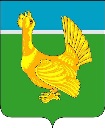 Администрация  Верхнекетского районаРАСПОРЯЖЕНИЕОб утверждении перечня лиц, имеющих права доступа в помещение с СКЗИ в Администрации Верхнекетского районаДля обеспечения безопасности персональных данных, хранимых в ИСПДн Администрации Верхнекетского района и выполнения действий, связанных с организацией безопасности обрабатываемых персональных данных при использовании средств криптографической защиты информации,1. В кабинет 211, где хранятся дистрибутивы СКЗИ «КриптоПро», «Continent TLS Client», «Jinn-Client», «VipNet»   разрешить допуск следующим сотрудникам:– Засухин Виталий Иванович;– Васильев Вячеслав Александрович;2. В Серверную, где расположены компоненты СКЗИ «S-Terra VPN Gate» разрешить допуск следующим сотрудникам:– Засухин Виталий Иванович;– Васильев Вячеслав Александрович;3. В кабинет 207, где расположены компоненты СКЗИ «КриптоПро», разрешить допуск следующим сотрудникам:– Засухина Людмила Григорьевна;– Коренева Ольга Аркадьевна;– Кузьмина Надежда Николаевна;– Засухин Виталий Иванович;– Васильев Вячеслав Александрович;4. В кабинет 103, где расположены компоненты СКЗИ «КриптоПро», разрешить допуск следующим сотрудникам:-- Май Валентина Ивановна;-- Ефимова Наталья Геннадьевна;-- Качур Мария Николаевна;Хранение ключевых документов осуществляется в металлическом сейфе.5. В кабинет 108, где расположены компоненты СКЗИ «КриптоПро», разрешить допуск следующим сотрудникам:– Медведева Светлана Юрьевна;-- Белоглазова Татьяна Алексеевна;– Засухин Виталий Иванович;– Васильев Вячеслав Александрович;– Лица обратившиеся за оказанием муниципальной или государственной услуги;Хранение ключевых документов осуществляется в запираемых ящиках.6. В кабинет 109, где расположены компоненты СКЗИ «КриптоПро», разрешить допуск следующим сотрудникам:– Сыроватская Оксана Михайловна;– Засухин Виталий Иванович;– Васильев Вячеслав Александрович;– Лица обратившиеся за оказанием муниципальной или государственной услуги;Хранение ключевых документов осуществляется в металлическом шкафу.7. Ознакомить назначенных сотрудников с «Инструкцией пользователя криптосредств», и иными должностными инструкциями.8. Контроль за исполнением настоящего распоряжения возложить на заместителя Главы Верхнекетского района по управлению делами Т.Л. Генералову.Глава    Верхнекетского района                                                            С.А. АльсевичТ.Л. Генералова Дело-1, управление делами-1, ОИТ-1.3  марта  2023 г.р.п. Белый ЯрВерхнекетского района Томской области№ 19-рС распоряжением ознакомлен